Robuste Neuheiten von Lapp auf der SPSHarte Schale, stabiler Kern – Kabel- und Stecker-Neuheiten von LappStuttgart, 24. September 2015Die Lapp Gruppe wird auf der Messe SPS in Nürnberg (Halle 6, Stand 258) zahlreiche Neuheiten und Weiterentwicklungen vorstellen. Ein Highlight sind die ÖLFLEX® 408 P und ÖLFLEX® 409 P, die einen widerstandfähigen PUR-Mantel besitzen, aber dennoch leicht abzumanteln sind. Mit ETHERLINE® ROBUST und dem EPIC® ULTRA H-B Schutzdeckel stellt Lapp eine Leitung sowie Zubehör für einen Rechtecksteckverbinder vor, die speziell für die Lebensmittel- und Getränkeindustrie optimiert sind, wo sie Dampf und aggressiven Reinigungsmitteln Stand halten müssen. Für höchstmöglichen Brandschutz sind ÖLFLEX® HEAT 125 und ETHERLINE® FIRE PH120 ausgelegt. Anspruchsvollen Anwendungen, wo hohe Zugentlastungen verlangt werden, ist die SKINTOP® GRIP gewachsen. Dem Wunsch nach einfach, schnell und fehlerfrei steckbaren Systemen kommt Lapp mit den Konfektionen der ETHERLINE® PN Cat.5 RJ45 Serie nach.
Die Neuheiten im Detail: ÖLFLEX® 408 P / ÖLFLEX® 409 P: Widerstandsfähig und leicht zu verarbeitenLeitungen mit Polyurethan-Mantel sind immer dort erste Wahl, wo es zum Beispiel für herkömmliche PVC-Leitungen zu rau zugeht: unter hoher mechanischer Belastung und bei Kontakt mit mineralölbasierten Schmiermitteln, verdünnten Säuren, wässrigen alkalischen Lösungen und anderen chemischen Medien. Die Widerstandsfähigkeit hat allerdings oft auch einen Haken: Der reißfeste und kerbzähe PUR-Mantel lässt sich oft nur schwer abisolieren und erfordert deshalb äußerst exakte Werkzeugeinstellungen. Schneidet man zu tief, kann die Aderisolation verletzt werden. Andererseits reißt das Mantelmaterial bei zu geringer Schnitttiefe nicht weit genug ein, um anschließend einwandfrei abgezogen werden zu können. Die ÖLFLEX® 408 P und 409 P bannen diese Gefahr. Die Leitungen haben eine zwickelfüllende Funktionsschicht, welche die Adern schützt und das Einschneiden und Abziehen des Außenmantels erleichtert und sicherer macht. Die Leitungen gibt es VDE-zertifiziert (ÖLFLEX® 408 P) in Farbe grau sowie mit UL-Zertifizierung für den nordamerikanischen Markt (ÖLFLEX® 409 P) in schwarz. ETHERLINE® ROBUST, EPIC® ULTRA H-B Schutzdeckel: Sicherheit für die LebensmittelindustrieMit mehreren neuen Produkten erweitert Lapp sein Portfolio für die Lebensmittel- und Getränkeindustrie. Die ETHERLINE® ROBUST Serie für Industrial Ethernet ist besonders witterungs-, ozon- und UV-beständig. Die halogenfreie Leitung erlaubt häufiges Reinigen mit heißem Dampf oder sauren oder alkalischen Reinigungsmitteln und eignet sich daher besonders für die Lebensmittelindustrie, aber auch für die Medizintechnik, Wäschereien oder Autowaschanlagen. Die zweifache Abschirmung gewährleistet eine hohe Übertragungssicherheit in elektromagnetisch sensiblen Anwendungen. Für eine erhöhte Flammwidrigkeit gibt es die Leitungen als Ausführung ETHERLINE® ROBUST FR. Beide ETHERLINE® ROBUST Serien sind nach dem Profinetstandard entwickelt und für Übertragungskategorien von Cat.5 bis hin zu Cat.7 erhältlichAuch für die bewährten Rechtecksteckverbinder der Serie EPIC® ULTRA gibt es nun Zubehör, das speziell auf die Anforderungen der Lebensmittelindustrie zugeschnitten ist. Der EPIC® ULTRA H-B Schutzdeckel besteht aus FDA-zugelassenem blauem Kunststoff mit korrosionsgeschützten Verriegelungselementen aus Edelstahl. Der Schutzdeckel schließt den Sockel des Steckverbinders wasserdicht ab, auch wenn die Anschlüsse während des Reinigungsvorgangs getrennt sind.ÖLFLEX® HEAT 125 und ETHERLINE® FIRE PH120: 
Dem Brand keine ChanceEine weitere Innovation ist die ÖLFLEX® HEAT 125, die sich im Brandfall durch ein verbessertes Verhalten auszeichnet und so dazu beitragen kann, die Gefährdung für Menschenleben zu reduzieren. Durch Vermeidung toxischer Säurebildung werden Brandfolgeschäden an Gebäuden und Betriebsmitteln minimiert. Mit diesen Eigenschaften kann die halogenfreie Leitung bedenkenlos in Bereichen mit hohem Personenaufkommen, in der Industrie ebenso wie in öffentlichen Gebäuden, eingesetzt werden. Mit der dauerhaften Temperaturbelastbarkeit von bis zu +125°C ist sie als Anschluss- und Steuerleitung von Motoren, Wärmegeräten und Anlagen in der Klimatechnik geeignet. Für Bereiche, wo höchster Brandschutz gefordert ist, präsentiert Lapp ein Update der ETHERLINE® FIRE. Insbesondere bei Brandmeldeanlagen, Gegensprechanlagen oder Überwachungskameras etwa in Krankenhäusern ist es besonders wichtig, dass die Leitungen selbst im Brandfall möglichst lange wichtige Informationen übertragen.Die neue ETHERLINE® FIRE Cat.5e PH120 ist die erste Leitung auf dem Markt, die bei Flammeinwirkung ihre Isolation für mindestens 120 Minuten behält und die Datenübertragung bis 1 Gbit/s gewährleistet – dank der zweifachen Schirmung auch in Bereichen mit hoher elektromagnetischer Belastung. Die neue Leitung ersetzt die alte Variante, die den Isolationserhalt nur für 60 Minuten garantierte. In anderen Produktbereichen hat Lapp sein Portfolio ebenfalls ergänzt. Bei den Kabeleinführungen kommt mit SKINTOP® GRIP eine Ausführung mit erhöhter Zugentlastung hinzu. Sie ist in erster Linie für Maschinen- und Anlagenteile gedacht, die bewegt werden, wie Fußschalter, Kreissägen oder Steuerbirnen. Und mit EPIC® ULTRA H-A 3 bringt Lapp einen kompakten Rechtecksteckverbinder für enge Platzverhältnisse in Schaltschränken, der dank 360 Grad Rundumschirmung mit bester elektromagnetischer Verträglichkeit punktet. Schnell gesteckt: ETHERLINE® PN Cat.5 RJ45 KonfektionenAuch bei Verkabelungstechnik wächst die Anforderung nach Systemlösungen. Die Anwender wollen keine Zeit mehr durch das händische Verbinden von Kabel und Stecker verlieren, sondern sie verlangen Systeme, die sofort einsetzbar sind. Mit seinem Portfolio an PROFINET-konformen Konfektionen kommt Lapp dieser Forderung nach und erweitert es nun um die ETHERLINE® PN Cat.5 RJ45 Serie. Die umspritzten und werksgeprüften Konfektionen ermöglichen einen schnellen und fehlerfreien Einsatz und bieten dadurch Kostenersparnis sowie Prozesssicherheit in der industriellen Umgebung.Die 2-paarigen Cat.5 Leitungen mit AWG22 Querschnitt weisen einen geringen Leitungsdurchmesser von maximal 6,8 mm auf und sind für Übertragungsraten bis zu 100 Mbit/s geeignet. Die Konfektionen sind in drei Ausführungen erhältlich, für die feste Verlegung, den flexiblen Einsatz oder Schleppketten-Anwendungen, sowie mit einer Vielzahl an Variationen der Anschluss- und Verbindungsleitungen.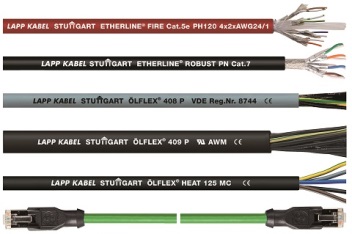 Zahlreiche Neuheiten zeigt die Lapp Gruppe an ihrem Messestand.Das Bild in druckfähiger Qualität finden Sie hierwww.lappkabel.de/presseÜber die Lapp Gruppe:Die Lapp Gruppe mit Sitz in Stuttgart ist einer der führenden Anbieter von integrierten Lösungen und Markenprodukten im Bereich der Kabel- und Verbindungstechnologie. Zum Portfolio der Gruppe gehören Kabel und hochflexible Leitungen, Industriesteckverbinder und Verschraubungstechnik, kundenindividuelle Konfektionslösungen, Automatisierungstechnik und Robotiklösungen für Industrie 4.0 und die Smart Factory. Der Kernmarkt der Lapp Gruppe ist der Maschinen- und Anlagenbau. Weitere wichtige Absatzmärkte sind die Lebensmittel-, Energie-, Mobilitäts- und die Life Science Industrie.Die Unternehmensgruppe wurde 1959 gegründet und befindet sich vollständig in Familienbesitz. Im Geschäftsjahr 2013/14 erwirtschaftete sie einen konsolidierten Umsatz von 820 Mio. Euro. Lapp beschäftigt weltweit rund 3.200 Mitarbeiter, verfügt über 18 Fertigungsstandorte und mehr als 40 internationale Vertriebsgesellschaften und arbeitet mit Partnerunternehmen  in weiteren 100 Ländern.